ประกาศองค์การบริหารส่วนตำบลเมืองเกษตรเรื่อง    การกำหนดระยะเวลาแล้วเสร็จของงาน  ประจำปีงบประมาณ  ๒๕๖๒*************************************		ด้วยองค์การบริหารส่วนตำบลเมืองเกษตร  ได้พิจารณากำหนดการลดขั้นตอนและระยะเวลาการปฏิบัติราชการเพื่อประชาชน  และกำหนดผู้รับผิดชอบงานให้ชัดเจนในกระบวนงานบริการอื่นขององค์การบริหารส่วนตำบลเมืองเกษตร		เพื่อให้การอำนวยความสะดวก  และตอบสนองความต้องการของประชาชนเป็นไปอย่างสะดวกรวดเร็ว  และมีประสิทธิภาพ  องค์การบริหารส่วนตำบลเมืองเกษตร  จึงได้กำหนดระยะเวลากระบวนงานการให้บริการประชาชน   ซึ่งเป็นกระบวนการงานบริการตามภารกิจขององค์กรปกครองส่วนท้องถิ่นที่กระทรวงมหาดไทยได้แนะนำให้ลดระยะเวลาการปฏิบัติราชการเพื่อประชาชน  ดังรายละเอียดแนบมาพร้อมกับประกาศฉบับนี้		จึงประกาศให้ทราบโดยทั่วกัน			                  ประกาศ     ณ    วันที่           เดือนตุลาคม   พ.ศ.  ๒๕๖๑				                   (ลงชื่อ)						      (นายเสนอ    เกี้ยวกลาง)			                          นายกองค์การบริหารส่วนตำบลเมืองเกษตรเอกสารแนบท้ายประกาศองค์การบริหารส่วนตำบลเมืองเกษตรเรื่อง   กำหนดระยะเวลาแล้วเสร็จของงาน  ประจำปีงบประมาณ  ๒๕๖๒ห้าม   มิให้ก่อสร้างอาคาร  ดัดแปลง  ต่อเติม  รื้อถอน  หรือเคลื่อนย้ายอาคาร  เว้นแต่เจ้าของอาคารได้รับอนุญาตจากเจ้าพนักงานท้องถิ่นเรียบร้อยแล้วเสียก่อนถึงจะดำเนินการได้  ผู้ใดฝ่าฝืนหรือไม่ปฏิบัติตามจะต้องระวางโทษจำคุกไม่เกิน  ๓  เดือน  หรือปรับไม่เกิน  ๖๐,๐๐๐  บาท  หรือทั้งจำทั้งปรับเอกสารครบถูกต้องจะได้รับใบอนุญาต (อ.๑)  ภายใน  ๑๑  วันหมายเหตุ   เวลานับเริ่มตั้งแต่ผู้มาขอรับบริการมีเอกสารครบถ้วนและถูกต้องรายชื่อกระบวนงานระยะเวลาดำเนินการแล้วเสร็จขั้นตอนในการชำระภาษีบำรุงท้องที่เจ้าของที่ดินที่มีหน้าที่เสียภาษีบำรุงท้องถิ่นที่ยื่นแบบแสดงรายการที่ดินเพื่อเสียภาษีบำรุงท้องที่ประเมินภาษีบำรุงท้องที่ของที่ดินในแต่ละแปลงว่าจะต้องภาษีบำรุงท้องที่ปีละเท่าใดแจ้งผลการประเมินรับชำระภาษีขั้นตอนในการชำระภาษีโรงเรือนรับแบบแสดงรายการทรัพย์สิน  (ภ.ร.ด.๒)และตรวจสอบความถูกต้องประเมินค่ารายปีและกำหนดค่าภาษีแจ้งผลการประเมินรับชำระภาษีขั้นตอนในการชำระภาษีป้ายรับแสดงรายการภาษีป้ายและตรวจสอบความถูกต้องประเมินค่ารายปีและกำหนดค่าภาษีแจ้งผลการประเมินรับชำระภาษีขั้นตอนในการป้องกันสาธารณภัยประชาชนเขียนคำร้องแจ้งเหตุเจ้าหน้าที่รับเรืองราวและสาธารณภัยแจ้งหน่วยงานเจ้าของเรื่องที่รับผิดชอบเจ้าหน้าที่ปฏิบัติงานแจ้งผลการดำเนินงานให้ประชาชนทราบขั้นตอนในการรับเรื่องราวร้องทุกข์ประชาชนเขียนคำร้องแจ้งเหตุ/ร้องทุกข์หน่วยงานเจ้าของเรื่องดำเนินการหาวิธีแก้ไขและดำเนินการแก้ไขปัญหาแจ้งเหตุอุปสรรคและผลการแก้ไขปัญหาในการดำเนินงานกับนายกฯแล้วจึงดำเนินการแจ้งผลการดำเนินงานให้ประชาชนทราบ              ๕  นาที/ราย              ๕ นาที/ราย                     ๕  นาที/ราย              ดำเนินการในทันที             กำหนดระยะเวลาให้ท้องถิ่นแจ้งตอบการ               ดำเนินงานให้ผู้ร้องเรียนทราบภายใน                                ๗  วัน         รายชื่อกระบวนงานระยะเวลาดำเนินการแล้วเสร็จขั้นตอนในการสนับสนุนน้ำอุปโภคบริโภคประชาชนเขียนคำร้องแจ้งขอสนับสนุนน้ำอุปโภคบริโภคเจ้าหน้าที่รับเรื่องแจ้งหน่วยงาน  เจ้าของเรื่องรับผิดชอบเจ้าหน้าที่ปฏิบัติงานแจ้งผลการดำเนินงานให้ประชาชนทราบขั้นตอนการขออนุญาตประกอบกิจการที่เป็นอันตรายต่อสุขภาพประชาชนเขียนคำร้องของอนุญาตประกอบกิจการที่เป็นอันตรายต่อสุขภาพเจ้าหน้าที่รับเรื่องแจ้งหน่วยงาน   เจ้าของเรื่องรับผิดชอบเจ้าหน้าที่ปฏิบัติงานแจ้งผลการดำเนินงานให้ประชาชนทราบขั้นตอนการขออนุญาตจัดตั้งสถานที่จำหน่ายอาหารหรือสถานที่สะสมอาหารประชาชนเขียนคำร้องขออนุญาตจัดตั้งสถานที่จำหน่ายอาหารหรือสถานที่สะสมอาหารเจ้าหน้าที่รับเรืองแจ้งหน่วยงาน  เจ้าของเรื่องรับผิดชอบเจ้าหน้าที่ปฏิบัติงานแจ้งผลการดำเนินงานให้ประชาชนทราบขั้นตอนการขออนุญาตจำหน่ายสินค้าในที่หรือทางสาธารณะประชาชนเขียนคำร้องขออนุญาตจำหน่ายสินค้าในที่หรือทางสาธารณะเจ้าหน้าที่รับเรื่องแจ้งหน่วยงาน เจ้าของเรื่องรับผิดชอบเจ้าหน้าที่ปฏิบัติงานแจ้งผลการดำเนินงานให้ประชาชนทราบขั้นตอนการขออนุญาตจัดตั้งตลาดประชาชนเขียนคำร้องขอจัดตั้งตลาดเจ้าหน้าที่รับเรื่องแจ้งหน่วยงาน เจ้าของเรื่องรับผิดชอบเจ้าหน้าที่ปฏิบัติงานแจ้งผลการดำเนินงานให้ประชาชนทราบ               ๓ ชม./ราย             ๕  วัน/ราย                      ๑๕ วัน/ราย               ๑๕  วัน/ราย                ๑๕  วัน/  รายรายชื่อกระบวนงานระยะเวลาดำเนินการแล้วเสร็จขั้นการขออนุญาตก่อสร้างอาคารให้ยื่นคำร้องขออนุญาตพร้อมด้วยแบบแปลน ๒  ชุด (คำร้องขออนุญาตให้ไปติดต่อขอรับได้ที่กองช่าง)หลักฐานอื่น ๆ ที่ต้องนำมายื่นประกอบกับแบบแปลนขออนุญาต  มีดังนี้๒.๑  สำเนาโฉนดที่ดินทุกหน้า  จำนวน  ๒  ฉบับ๒.๒  หนังสือยินยอมของเจ้าของที่ดิน  (ในกรณีที่ปลูกสร้างในที่ดินของบุคคลอื่น)  จำนวน  ๒ ฉบับ    ๒.๒.๑   สำเนาบัตรประชาชนของเจ้าของโฉนด  จำนวน  ๒ ฉบับ    ๒.๒.๒  สำเนาทะเบียนบ้านของเจ้าของโฉนด  จำนวน  ๒  ฉบับ๒.๓  สำเนาทะเบียนผู้ขออนุญาต  จำนวน  ๒ ฉบับ๒.๔  สำเนาบัตรประจำตัวประชาชนผู้ขออนุญาต   จำนวน  ๒  ฉบับ๒.๕  อาคารตั้งแต่  ๓  ชั้นขึ้นไปให้แสดงรายการคำนวณกำลังส่วนสำคัญต่าง ๆ ของอาคารไว้โดยบริบูรณ์และให้มีสถาปนิกและวิศวกรรีบรองแบบแปลนให้ถูกต้องตามกฎหมายด้วย๓.  แจ้งผลดำเนินการให้ประชาชนทราบขั้นตอนในการขอข้อมูลข่าวสาร1.  ยื่นคำร้องกรอกแบบคำขอข้อมูล2.  เสนอหน่วยงานเจ้าของข้อมูลพิจารณา 	-  เปิดเผยได้  (ถ่ายเอกสารรับรองสำเนา)	-  เปิดเผยไม่ได้  (ชี้แจงเหตุผล)3.  ผู้ยื่นคำร้องรับข้อมูลข่าวสารตามคำขอขั้นตอนในการให้บริการขอใช้อินเตอร์เน็ตตำบลประชาชนเขียนคำร้องแจ้งขอใช้บริการอินเตอร์เน็ต เจ้าหน้าที่รับเรื่องแจ้งหน่วยงาน  เจ้าของเรื่องรับผิดชอบเจ้าหน้าที่ปฏิบัติงานขั้นตอนการจดทะเบียนพาณิชย์1.  ผู้ประกอบการพาณิชย์ยื่นคำขอและกรอกข้อมูล (แบบ ทพ.)   พร้อมหลักฐานที่ต้องนำมายื่น	-  สำเนาบัตรประจำตัวประชาชนและสำเนาทะเบียนบ้านผู้ขอจดทะเบียนพาณิชย์	-  สำเนาทะเบียนบ้านที่ประกอบการพาณิชย์2.  เจ้าหน้าที่ตรวจสอบเอกสาร3.  นายทะเบียนพิจารณาคำขอและจดทะเบียนพาณิชย์4.  ชำระเงินค่าธรรมเนียมและรับใบทะเบียนพาณิชย์ขั้นตอนการขอรับรองโฉนดที่ดินและสิ่งปลูกสร้างในเขตพื้นที่ตำบล1.  เจ้าของที่ดินยื่นคำขอ2.  ตรวจสอบเอกสาร หลักฐานที่ต้องนำมายื่น	-  สำเนาบัตรประจำตัวประชาชน	-  สำเนาทะเบียนบ้าน	-  สำเนาโฉนดที่ดิน	-  รูปถ่ายสิ่งปลูกสร้าง3.  ตรวจสอบพื้นที่ก่อสร้าง4.  บันทึกและเสนอผู้บังคับบัญชา5.  ออกหนังสือรับรองให้แก่ผู้ยื่นคำร้อง	ได้รับหนังสือรับรองขั้นตอนการการฉีดพ่นหมอกควันเพื่อกำจัดยุง   (กรณีเกิดไข้เลือดออกระบาดในพื้นที่ตำบลเมืองเกษตร)1.   สำนักงานสาธารณสุข/รพ.สต.ในพื้นที่ตำบล  แจ้งการระบาดของโรคไข้เลือดออกมายัง  อบต.เมืองเกษตร2.  เจ้าหน้าที่ผู้รับผิดชอบดำเนินการเสนอผู้บริหารแจ้งการพ่นหมอกควัน3.  เจ้าหน้าที่ผู้รับผิดชอบดำเนินการเสนอผู้บริหารแจ้งการพ่นหมอกควัน4.  เจ้าหน้าที่ผู้รับผิดชอบดำเนินการจัดจ้างคนพ่นหมอกควัน5.  เจ้าหน้าที่ผู้รับผิดชอบประสานงานกับสมาชิก อบต. /ผู้ใหญ่บ้านแต่ละหมู่บ้านประชาสัมพันธ์ดำเนินการพ่นหมอกควัน               ได้รับใบอนุญาตภายใน  ๘  วัน10 นาที/ราย                      ๔-๑๐นาที/ราย                15 นาที/ราย            ภายใน  3  วันภายใน  3  วัน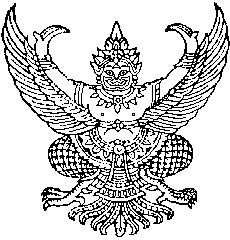 